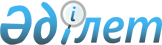 Қазақстан Республикасы Үкіметінің 2000 жылғы 11 сәуірдегі N 551 қаулысының күші жойылды деп тану туралыҚазақстан Республикасы Үкіметінің 2004 жылғы 20 қыркүйектегі N 977 қаулысы

      Қазақстан Республикасының Үкіметі қаулы етеді: 

      1. "Қазақстан Республикасы Білім және ғылым министрлігінің "Жоғары аттестациялық комиссиясы" мемлекеттік мекемесінің Жарғысын бекіту туралы" 2000 жылғы 11 сәуірдегі N 551  қаулысының  (Қазақстан Республикасының ПҮКЖ-ы, 2000 ж., N 19, 204-құжат) күші жойылды деп танылсын. 

      2. Осы қаулы қол қойылған күнінен бастап күшіне енеді.        Қазақстан Республикасының 

      Премьер-Министрі    
					© 2012. Қазақстан Республикасы Әділет министрлігінің «Қазақстан Республикасының Заңнама және құқықтық ақпарат институты» ШЖҚ РМК
				